Yudi Prasetya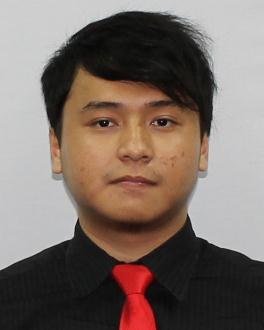 Taman Udayana VI no 33 Sentul City, Kel. Bojong Koneng Kec. Babakan Madang Kab. Bogor West Java Indonesia 16810.Phone number: +60174469538E-mail: prasetya_yudi684@yahoo.comPadang, West Sumatera, IndonesiaPersonal Details:Date of birth: 22nd of May 1992				Nationality     : IndonesianSex              : Male						Marital Status: SingleObjective: Seeking for an internship or a job in electronic engineering field or any field related to my specific skill and to work with a progressive and forward thinking company where I can use my skills. Working experience:Science and Language subject’s teacher at ITTCWorked voluntarily as a teacher in a junior high schoolInternship in ground panel project on automation field engineeringSkills: Ability to provide technical assistance and resolution Able to modify electronic parts, prototypes, systems and meetings Familiarity with Complementary Metal-Oxide Semiconductor (CMOS) logic circuit design and cadence software for final year project.Able to work together with other engineers and individuals to solve and define the developmental problems Japanese language knowledge is equal to JLPT N1Proficient with C++, using DevC++ ,Command prompt and HyperTerminalExperience in operating Orcad, multisim, Matlab and VerilogKnowledge in music theory and music instrumentsActivities and Involvement:Has been traveling to several countries in order to learn other’s culture and practice language skill.Presentation in a Micro-Processor project using ArduinoAchieved 8th Kyu (yellow belt) in karatePerformed on annual Japan Festival at USM became resource person for general discussion on ‘artificial insemination’ topicAnnual performance on Indonesian Culture Night at USM.Thesis : study of lower power design technique for analog circuits Languages:Proficiency: 0=poor, 10=excellent Education:(2012 – 2016)  Universiti Sains Malaysia Engineering CampusBachelor of Electronic Engineering (Honours) Highlight: Final Year project 		   : A-                       Analog IC Design (elective) : A- (2004 - 2010) ITT college Gontor (with excellent predicate)      Graduated with 89.2% percentageReferenceDR. NORLAILI BINTI MOHD. NOH CEng MIET M.I.E.M.Associate ProfessorSchool of Electrical & Electronic EngineeringEngineering CampusUniversiti Sains Malaysia14300 Nibong Tebal, PenangTel: +60125106540             Language                 Spoken                 Written         Japanese                      N2                    N1         English                     9                     9         Bahasa (Malay)                     9                     8         Arabic                      8                     9